ПОЯСНЮВАЛЬНА ЗАПИСКА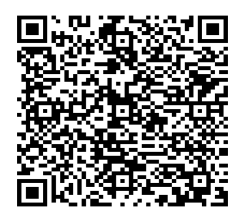 № ПЗН-45480 від 13.10.2022до проєкту рішення Київської міської ради:
Про надання КИЇВСЬКОМУ КОМУНАЛЬНОМУ ОБ'ЄДНАННЮ ЗЕЛЕНОГО БУДІВНИЦТВА ТА ЕКСПЛУАТАЦІЇ ЗЕЛЕНИХ НАСАДЖЕНЬ МІСТА «КИЇВЗЕЛЕНБУД» дозволу на розроблення проєкту землеустрою щодо відведення земельної ділянки у постійне користування для обслуговування та експлуатації парку відпочинку «Протасів Яр» на вул. Протасів Яр, 39 у Солом'янському районі міста Києва
Юридична особа:*за даними Єдиного державного реєстру юридичних осіб, фізичних осіб-підприємців та громадських формуваньВідомості про земельну ділянку (кадастровий номер 8000000000:72:213:0100).	Обґрунтування прийняття рішення.На клопотання зацікавленої особи відповідно до статей 9, 123 Земельного кодексу України та Порядку набуття прав на землю із земель комунальної власності у місті Києві, затвердженого рішенням від 20.04.2017 № 241/2463, Департаментом земельних ресурсів виконавчого органу Київської міської ради (Київської міської державної адміністрації) розроблено проєкт рішення Київської міської ради.Мета прийняття рішення.Метою прийняття рішення є забезпечення реалізації встановленого Земельним кодексом України права особи на оформлення права користування на землю.Особливі характеристики ділянки.Стан нормативно-правової бази у даній сфері правового регулювання.Загальні засади та порядок отримання дозволу на розроблення документації із землеустрою визначено статтями 9, 123 Земельного кодексу України.Фінансово-економічне обґрунтування.Реалізація рішення не потребує додаткових витрат міського бюджету.Прогноз соціально-економічних та інших наслідків прийняття рішення.Наслідками прийняття розробленого проєкту рішення стане реалізація зацікавленою особою своїх прав щодо використання земельної ділянки.Доповідач: директор Департаменту земельних ресурсів Валентина ПЕЛИХ НазваКИЇВСЬКЕ КОМУНАЛЬНЕ ОБ'ЄДНАННЯ ЗЕЛЕНОГО БУДІВНИЦТВА ТА ЕКСПЛУАТАЦІЇ ЗЕЛЕНИХ НАСАДЖЕНЬ МІСТА «КИЇВЗЕЛЕНБУД» Перелік засновників (учасників)*КИЇВСЬКА МІСЬКА ДЕРЖАВНА АДМІНІСТРАЦІЯ
01044, м. Київ, Шевченківський район, ВУЛ. ХРЕЩАТИК, б. 36 Кінцевий бенефіціарний власник (контролер)* Відсутній Клопотаннявід 12.10.2022 № 201653114 Місце розташування (адреса):м. Київ, р-н Солом'янський, вул. Протасів Яр, 39Площа:0,1201 гаВид та термін користування:постійне користуванняВид використання:для обслуговування та експлуатації парку відпочинку «Протасів Яр» Наявність будівель  і споруд на ділянці:Земельна ділянка вільна від забудови. Наявність ДПТ:Детальний план території відсутній. Функціональне призначення       згідно з Генпланом:Відповідно до Генерального плану міста Києва, затвердженого рішенням Київської міської ради від 28.03.2002 № 370/1804, земельна ділянка за функціональним призначенням належить до території вулиць та доріг (витяг з містобудівного кадастру, направлений листом Департаменту містобудування та архітектури виконавчого органу Київської міської ради (Київської міської державної адміністрації) від 12.10.2022 № 055-6943). Правовий режим:Земельна ділянка належить до земель комунальної власності територіальної громади міста Києва. Розташування в зеленій зоні:На підставі рішення Київської міської ради від 14.07.2022                              № 4907/4948 земельна ділянка включена до переліку територій і об'єктів природно-заповідного фонду - заказник місцевого значення (таблиця 19) показників розвитку зеленої зони, затверджених пунктом 1 рішення Київської міської ради від 08.07.2021 № 1583/1624. Інші особливості:Земельна ділянка на вул. Протасів Яр, 39 у Солом'янському районі м. Києва площею 0,1201 га  (кадастровий номер 8000000000:72:213:0100) на підставі рішення Київської міської ради від 01.10.2007 № 440/3274 була передана в оренду на 5 років товариству з обмеженою відповідальністю «Холдингова компанія «ЕНСО ГРУП» для будівництва, експлуатації та обслуговування офісно-торговельного центру з вбудовано-прибудованими приміщеннями, підземним паркінгом, влаштуванням надземних парковок та комплексним благоустроєм території (договір оренди земельних ділянок від 29.02.2008 № 72-6-00490, термін дії закінчився 28.02.2013). Рішення Київської міської ради про поновлення договору оренди земельної ділянки не приймалось.Земельна ділянка сформована та зареєстрована в Державному земельному кадастрі з кодом виду цільового призначення 03.10 - для будівництва та обслуговування адміністративних будинків, офісних будівель компаній, які займаються підприємницькою діяльністю, пов’язаною з отриманням прибутку.Рішенням Київської міської ради від 14.07.2022                             № 4907/4948 земельну ділянку з кадастровим номером 8000000000:72:213:0100 оголошено природною територією ландшафтним заказником місцевого значення «Протасів Яр».Земельна ділянка розташована в межах червоних ліній.Зважаючи на положення статей 9, 122 Земельного кодексу України та пункту 34 частини першої статті 26 Закону України «Про місцеве самоврядування в Україні» (щодо обов’язковості розгляду питань землекористування на пленарних засіданнях) вказаний проєкт рішення направляється для подальшого розгляду Київською міською радою.Директор Департаменту земельних ресурсівВалентина ПЕЛИХ